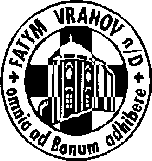 FATYM Vranov nad Dyjí, Náměstí 20, 671 03 Vranov nad Dyjí;515 296 384, email: vranov@fatym.com; www.fatym.comBankovní spojení: Česká spořitelna č.ú.:1580474329/08003. 12. První neděle adventní – začíná cyklus B7,30 Štítary – mše svatá + požehnání adventních věnců7,30 Vratěnín -  mše svatá za F. Oswalda + požehnání adventních věnců9,00 Plenkovice – mše svatá + požehnání adventních věnců9,15 Vranov – mše svatá + požehnání adventních věnců 10,15 Olbramkostel – mše svatá + požehnání adventních věnců11,11 Lančov – mše svatá+ požehnání adventních věnců4. 12. pondělí sv. Jana Damašského, kněze a učitele Církve06,45 Vranov – mše svatá16,00 Vratěnín – mše svatá5. 12. úterý po 1. neděli adventní – sv. Sába16,00 Uherčice dům slečny Součkové – mše svatá18,06 Štítary – mše svatá 6. 12. středa sv. Mikuláše, biskupa7,30 Olbramkostel – mše svatá 17,00 Šumná – svatá půlhodinka18,00 Lančov – mše svatá7. 12. čtvrtek památka sv. Ambrože, biskupa a učitele Církve16,00 Mešovice – mše svatá17,00 Vranov – mše svatá18,00 Šumná – mše svatá 8. 12. pátek slavnost P. Marie Počaté bez poskvrny prvotního hříchu – slavnost  8,00 Vranov – mše svatá16,30 Olbramkostel – mše svatá18,00 Plenkovice – mše svatá18,06 Štítary – mše svatá9. 12. sobota po 1. neděli adventní11,00 Lančov – svatoambrožská mše svatá s pozváním zvláště pro včelaře18,00 Zadní Hamry – mše svatá19,30 Vranov – hodinová adorace před Nejsvětější svátostí za kněžská povolání10. 12. Druhá neděle adventní 7,30 Štítary – mše svatá 7,30 Vratěnín -  mše svatá 9,00 Plenkovice – mše svatá 9,15 Vranov – mše svatá a také přijde svatý Mikuláš10,15 Olbramkostel – mše svatá 11,11 Lančov – mše svatá11,30 Šumná – mše svatáHeslo: Bůh si chválu zasluhuje, ať ho každý oslavuje.  8.12. v 19 h Vranov – kostel – koncert jevišovické scholy10.12. v 15 h Vratěnín – koncert ševětínské scholy